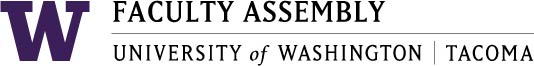 AgendaFaculty Affairs Committee MeetingJune 6, 2017   1:30-2:30pm    Location Cherry Parkes #206 CConsent AgendaMeeting material: May 15, 2017 Faculty Affairs Committee Meeting MinutesChair’s Report and Discussion Items:Revised Draft Proposed Policy Non-Competitive Faculty AppointmentsClimate SurveyParking for FacultyUW Express Bus (#586)Adjourn